Сказка «РЕПКА на новый лад»Действующие лица:ВедущийСолнышкоДождикВетерДедБабкаВнучкаЖучкаМурка, котМышкаКуры и ПетухРепкаСценарийВедущий: Уважаемые зрители!
Сказку посмотреть,  не хотите ли?
Сказку  про  репку на новый ладРассказать вам каждый рад.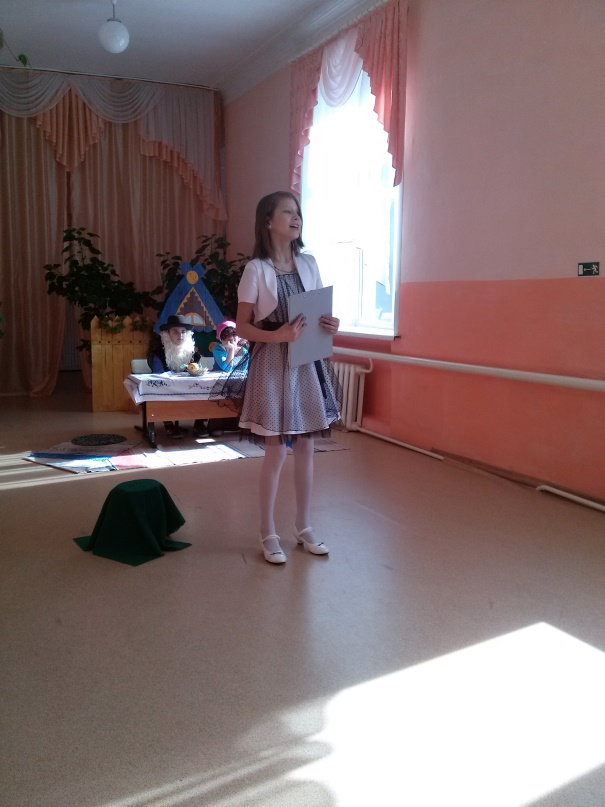 Выходят Куры и Петухи, танцуют и встают по разные стороны зала.Танец Кур и петухов.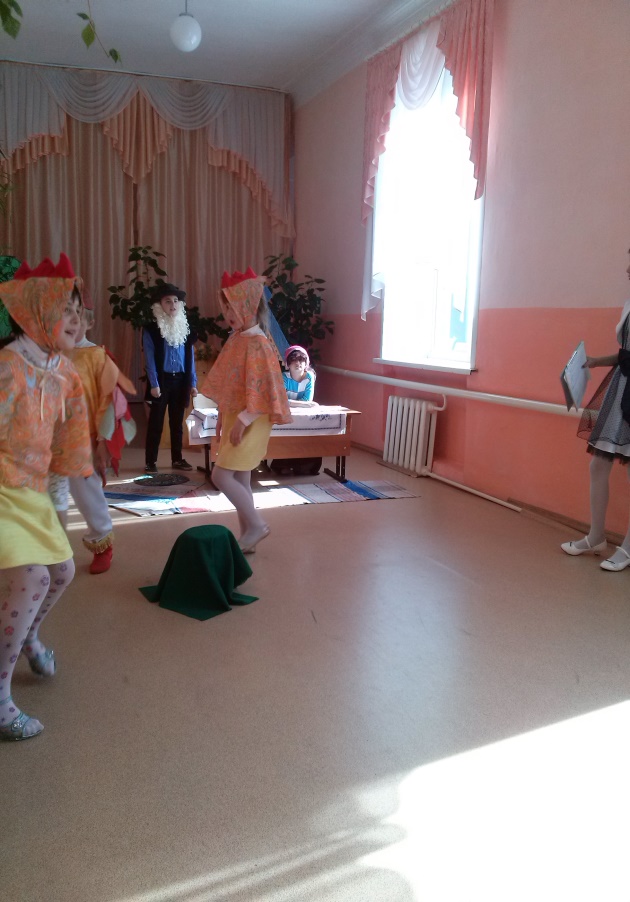 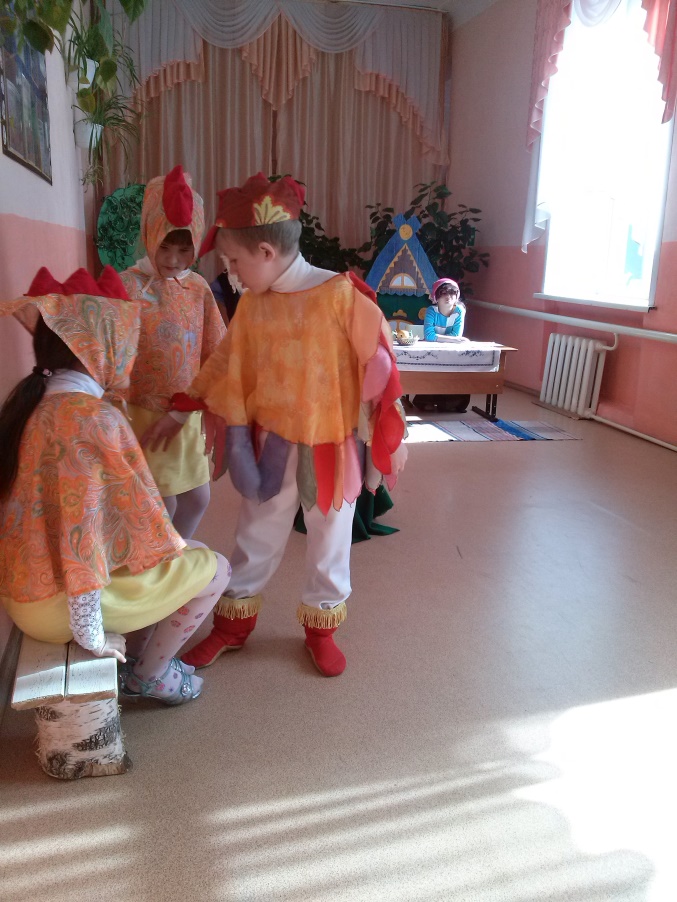 Ведущий:  Жил в одной деревне Дед. Вместе с Бабкой много лет. Семья сидит за столом, пьют чай. Захотел однажды Дед
Репки пареной в обед.Дед:
Что ж, пожалуй, я схожу
Да и репку посажу.  Дед встает. 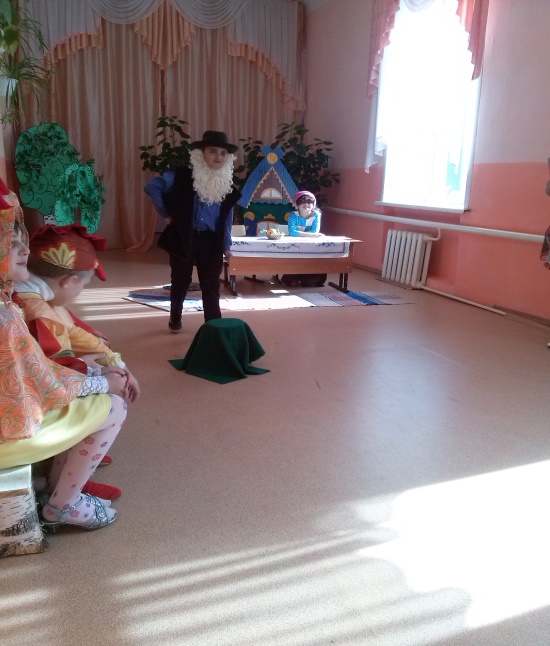 Ведущий:  - Пошёл в огород и посадил репку. Дед ссадит репку, поливает.Выход Репки.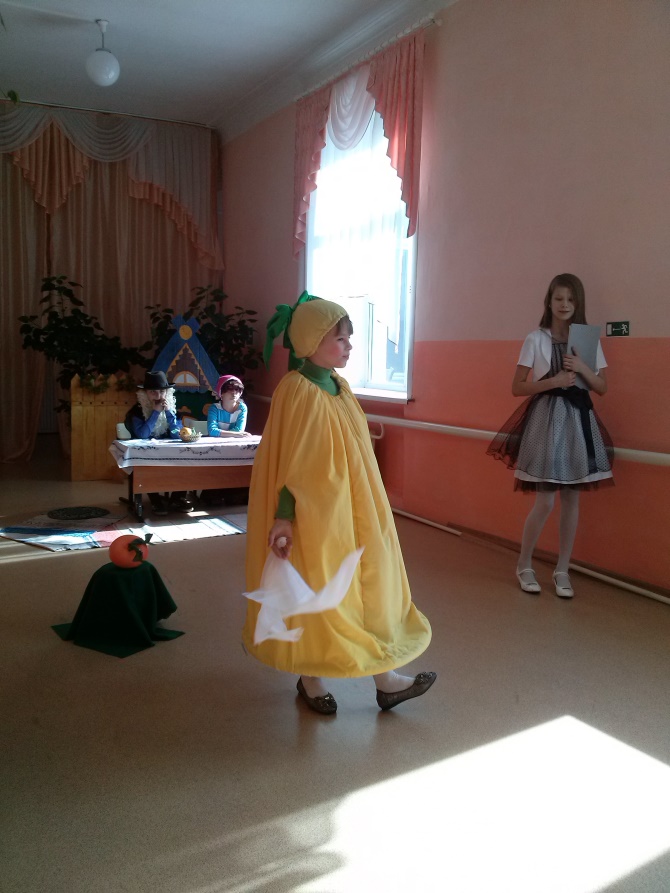 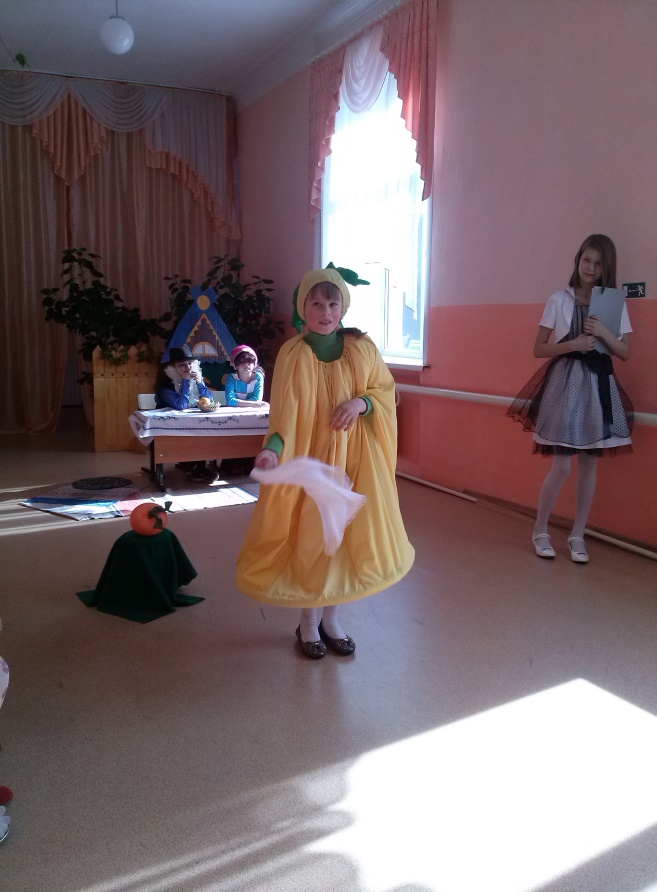 Репка:Уважаема в народе,Я росту на огороде.Вот какая я большая,До чего хороша я!Сладкая и крепкая –Называюсь репкой я.Вам с такой красавицейНи за что не справиться. (Садится на грядке.)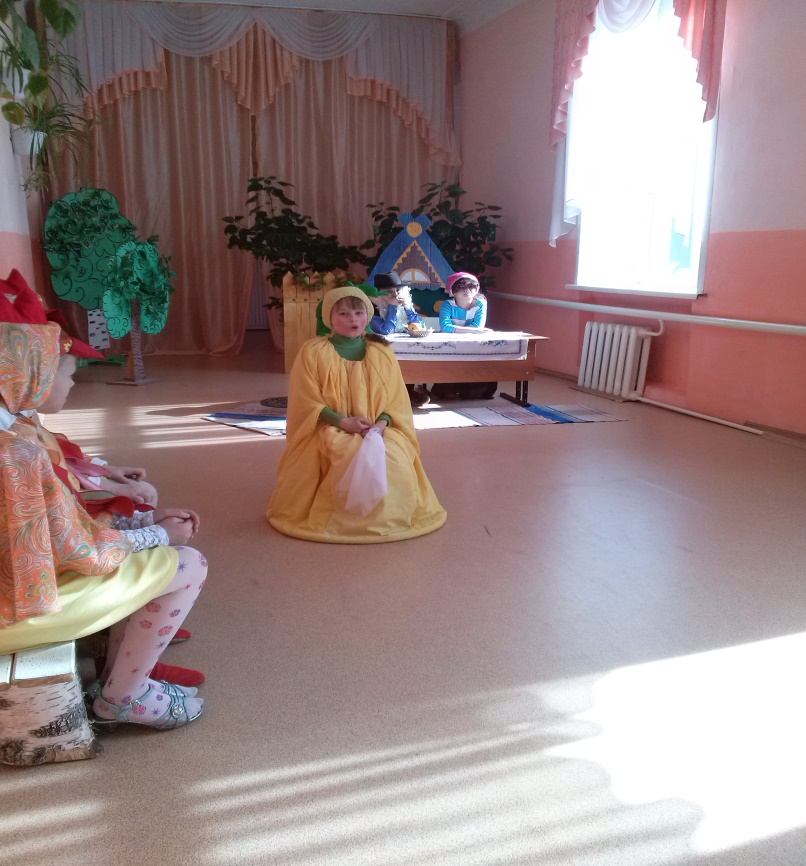 Дед:
Расти репка сладкая,
Расти репка большая.Ведущий: - Репку дед посадил,  он старался, что есть сил.Дед уходит в дом.Ведущий:-  А тем временем пока Дед лежал на печи, да ел калачи светило Солнышко.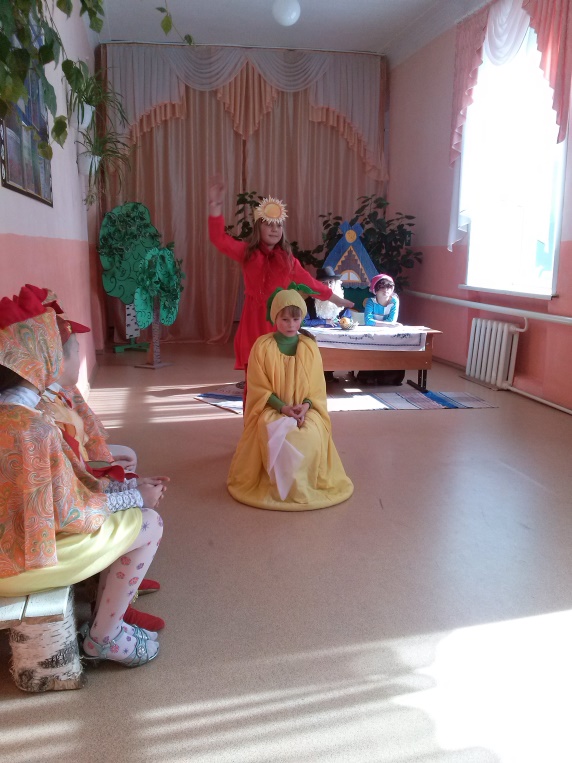 Солнышко:-Я солнышко ясное  для всех прекрасноеДеток пригреваю, землю освещаю.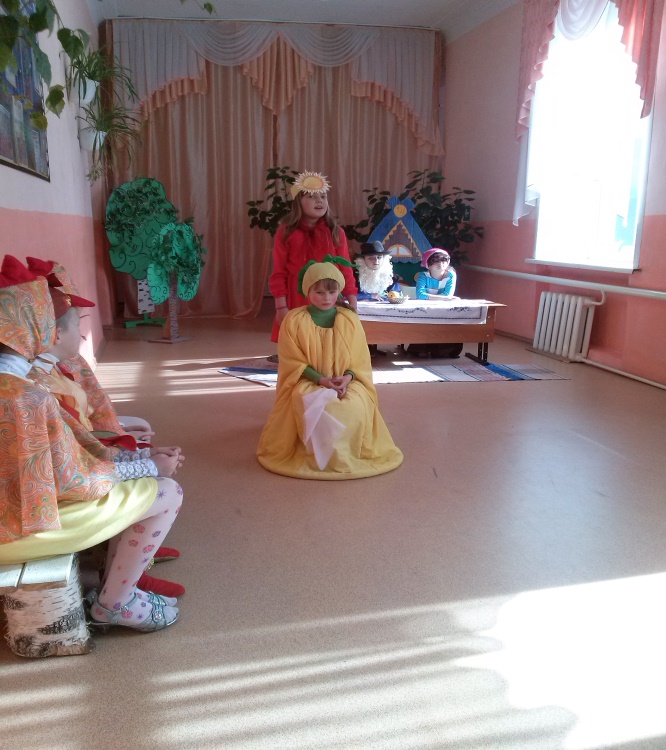 Ведущий: - Шёл Дождик.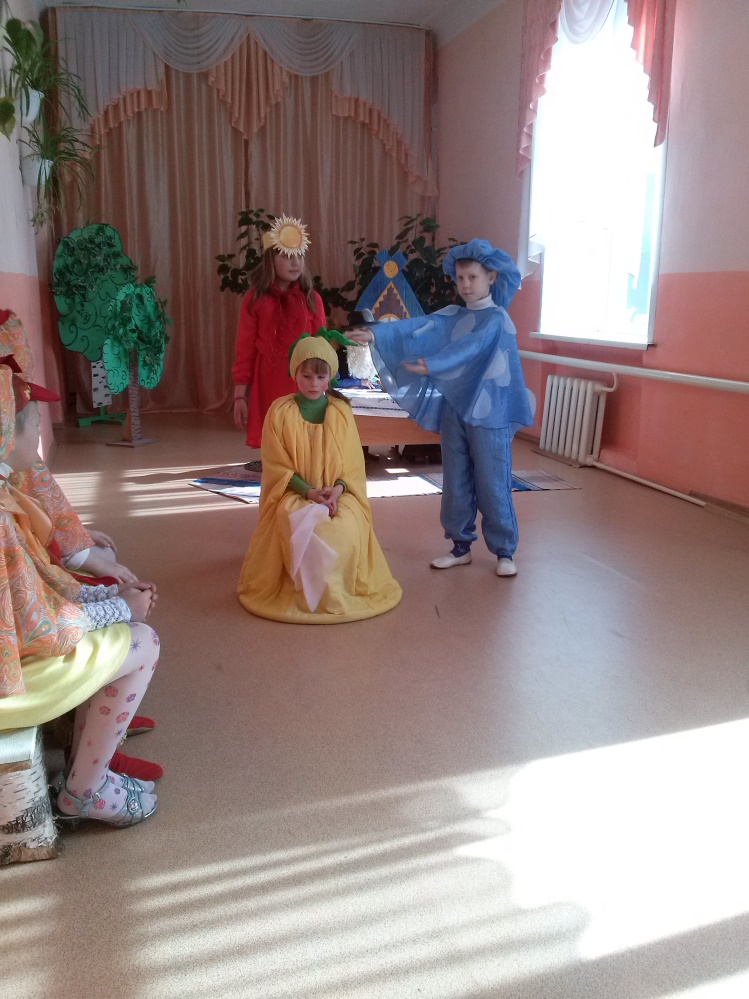 Дождик: - Я дождик-водолейГрядки поливаю, Деду помогаю.И капусту, и горох - будет урожай не плох.Ведущий: - Дул Ветер.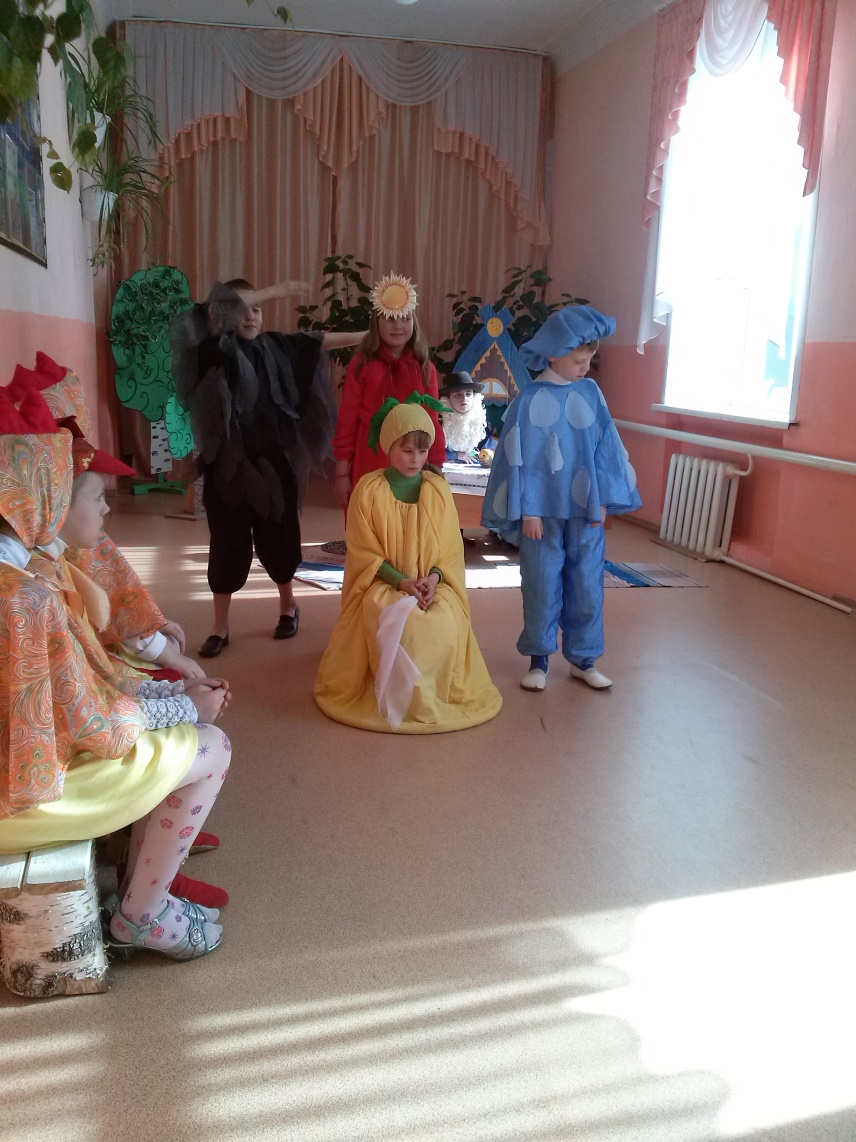 Ветер: -Я  ветер-ветерок тучи разгоняю,Что бы солнышко светило, что бы весело всем было!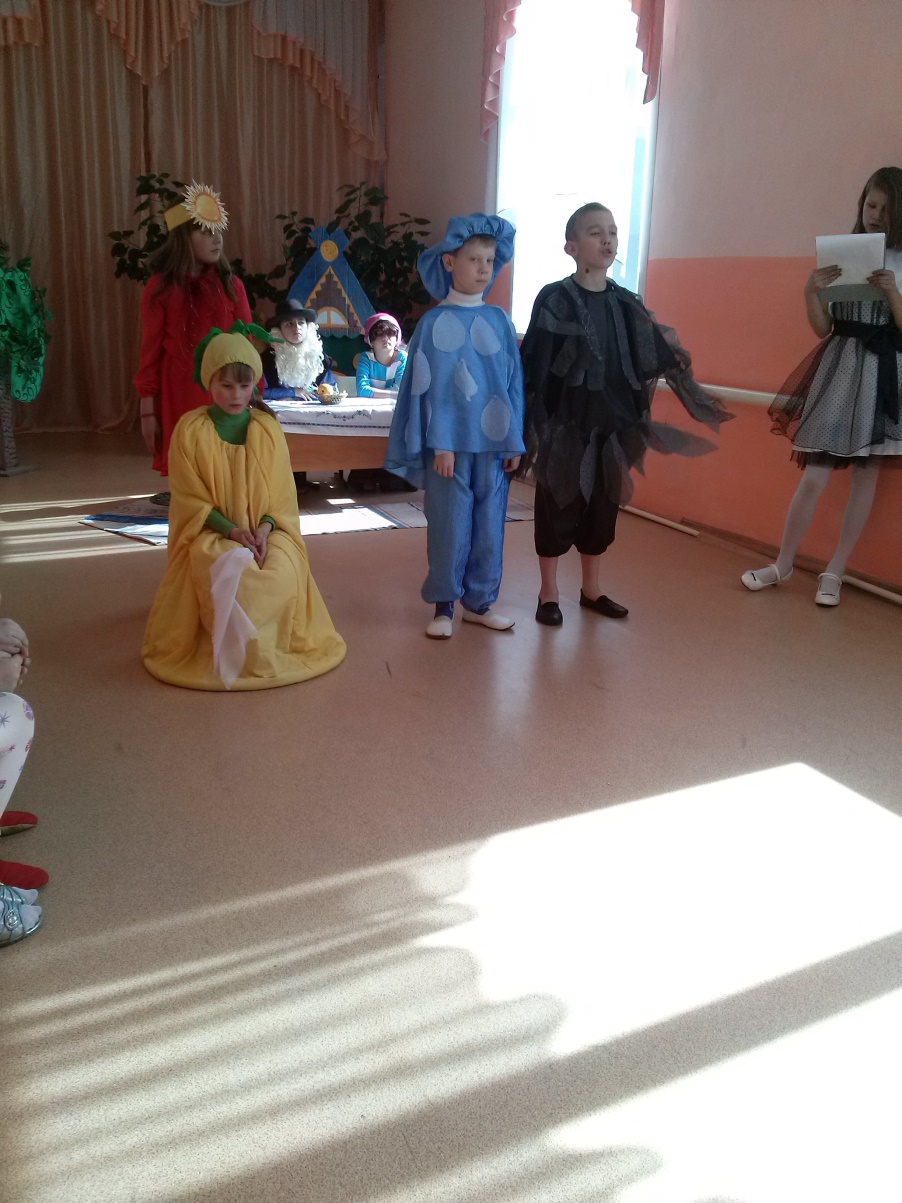 Ведущий:
Репка выросла на диво!
Так вкусна и так красива!Что за чудо из чудес?Репка – чуть не до небес!Ведущий: - Вот пошёл Дед в огород.Дед:- Пора репку уже рвать,
Всех урожаем удивлять. Дед тянет репку.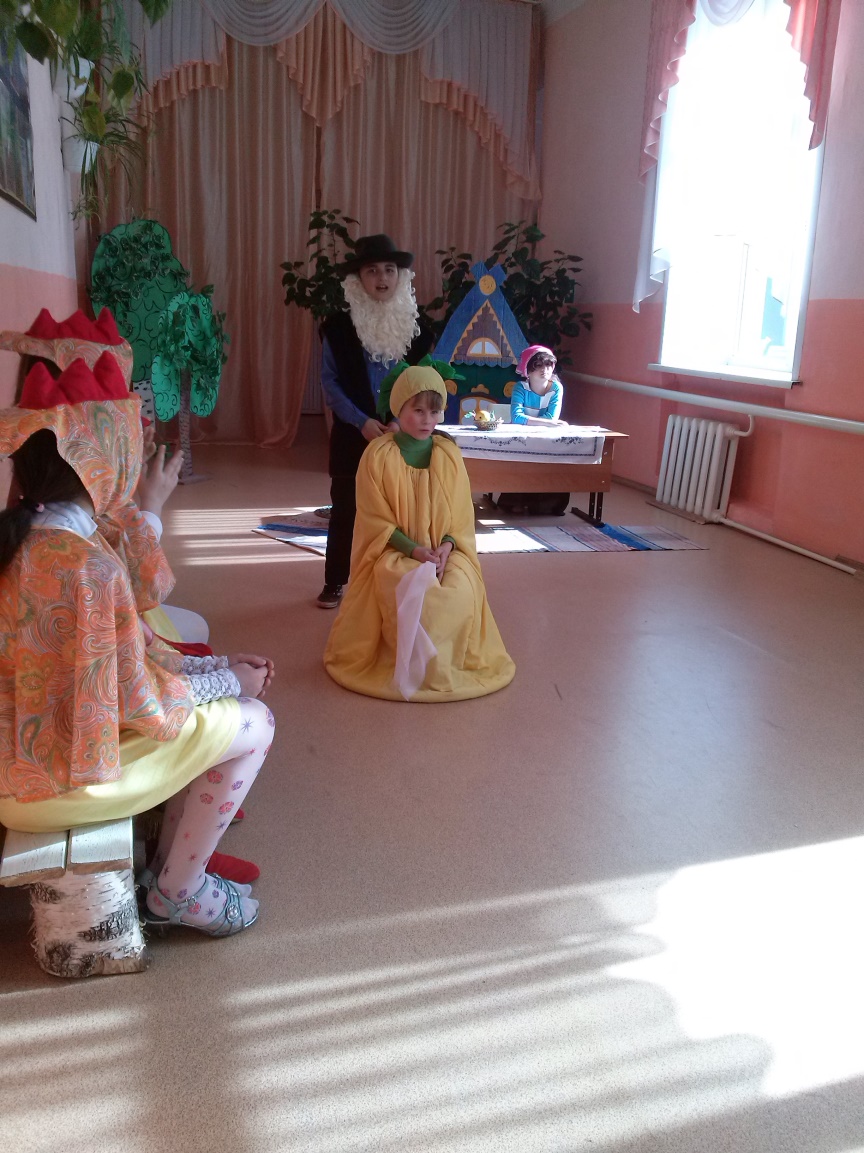 Репка: - Еще не время.Ведущий: - А куры…Куры:-  Ко-ко-ко, Ко-ко-ко,
Вырвать репку нелегко.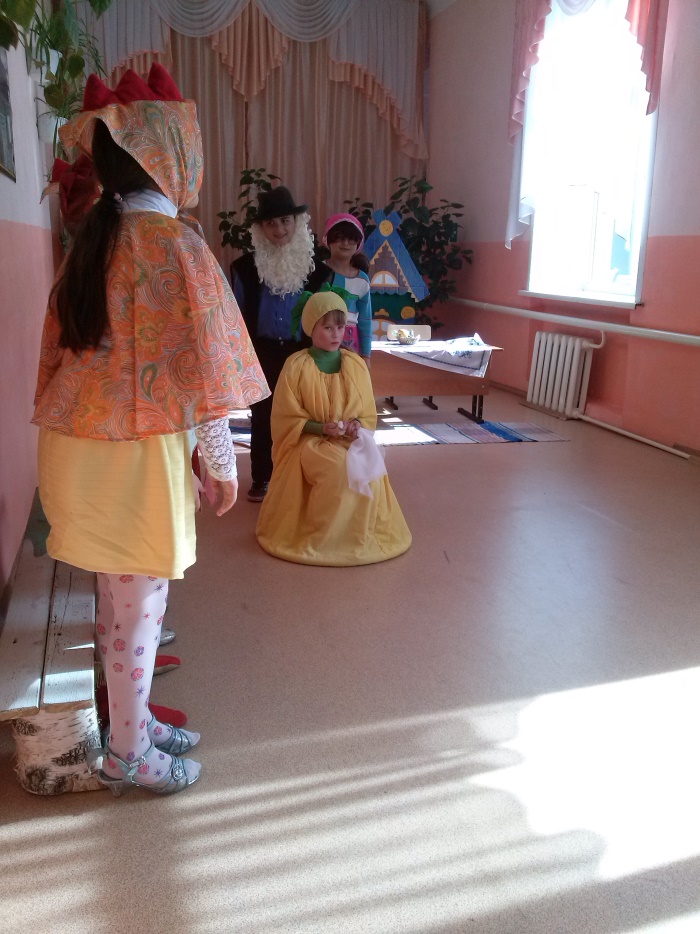 Дед:- Чтобы нашу репку рвать,
Бабку надо бы позвать.
Иди, Бабка, не ленись и за мною становись.Выход бабки (под музыку).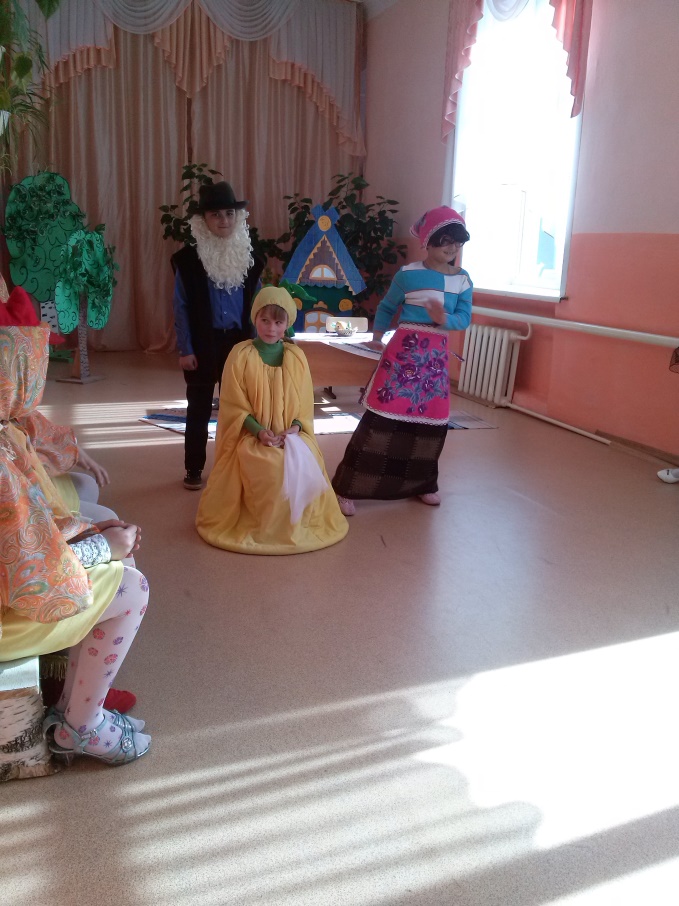 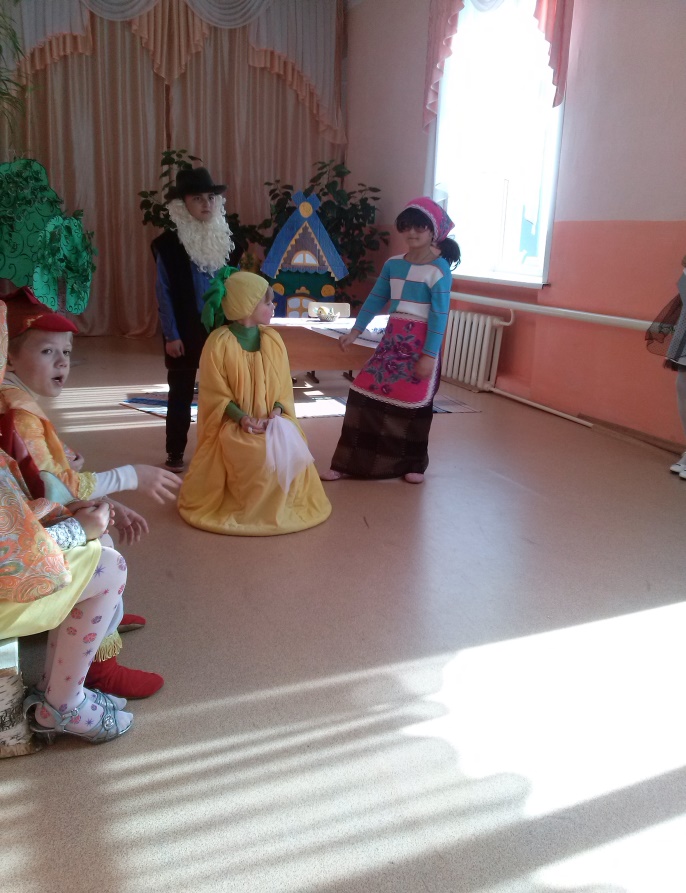 Бабка: - Мы посмотрим кто кого,
Ведь я Бабка — о-го-го.
Вместо утренней зарядки
Я пропалываю грядки.
Репку вытяну я вмиг,
То-то будет рад старик!Ведущий: -Тянут, потянут, вытянуть не могут.Репка: - Еще не время.Ведущий: - А куры…Куры:— Ко-ко-ко, ко-ко-ко,
Тянуть репку тяжело!Бабка:— Надо внучку бы позвать,
Так нам репку не сорвать.
Очень выросла большая
И тяжёлая такая.Ведущий:— Стали внучку вместе звать,
Чтоб потом тянуть опять.Дед: — Внучка!Бабка: — Внучка!Вместе: — Скорее беги, репку тянуть помоги!Внучка: — Бегу, бегу, чем могу, тем помогу!Выход внучки (под музыку).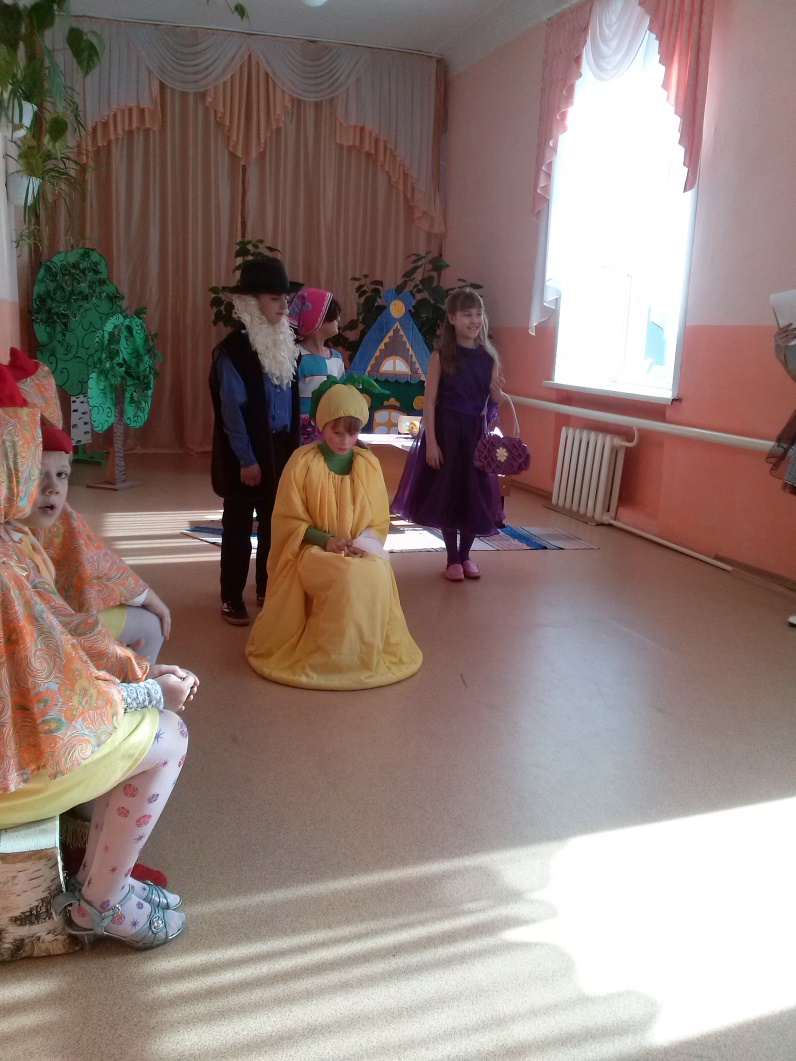 Ведущий: —  Дедка за репку.Репка: — Еще не время.Дед: — Ой-ой-ой.Ведущий: — Бабка за дедку.Бабка: — О-го-го.Ведущий: — Внучка за бабку.Внучка: — Ля-ля-ля.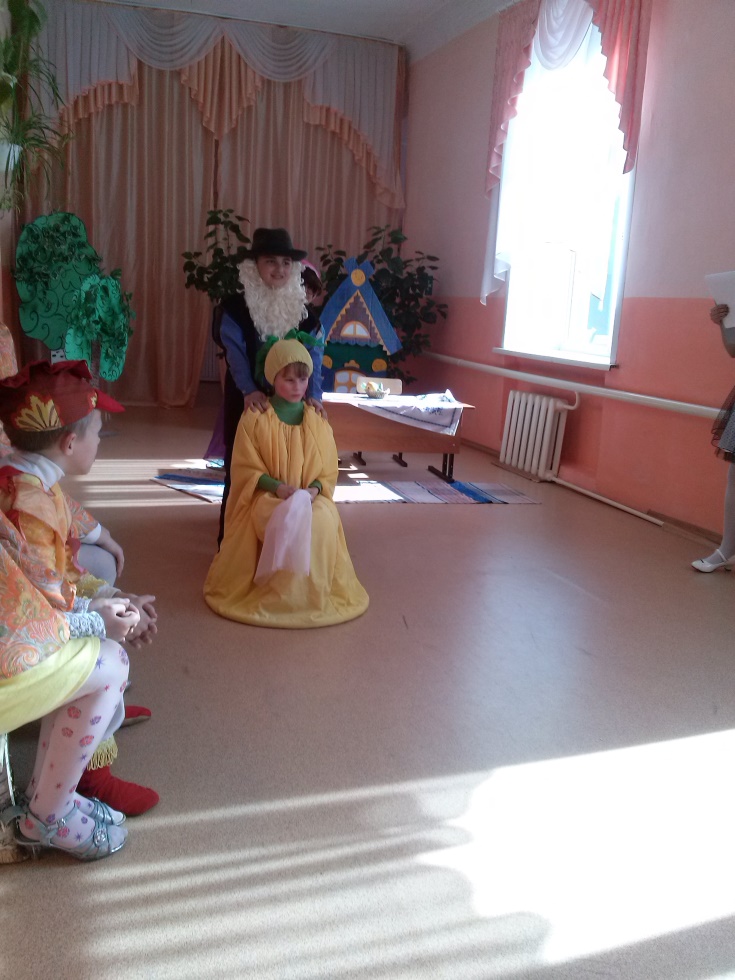 Ведущий: — Тянут, потянут, вытянуть не могут. А куры…Куры: — Куд-куда, куд-куда, ой как репка велика!Внучка: — Нет, не справимся опять,
Нашу Жучку надо звать. Выход Жучки (под музыку).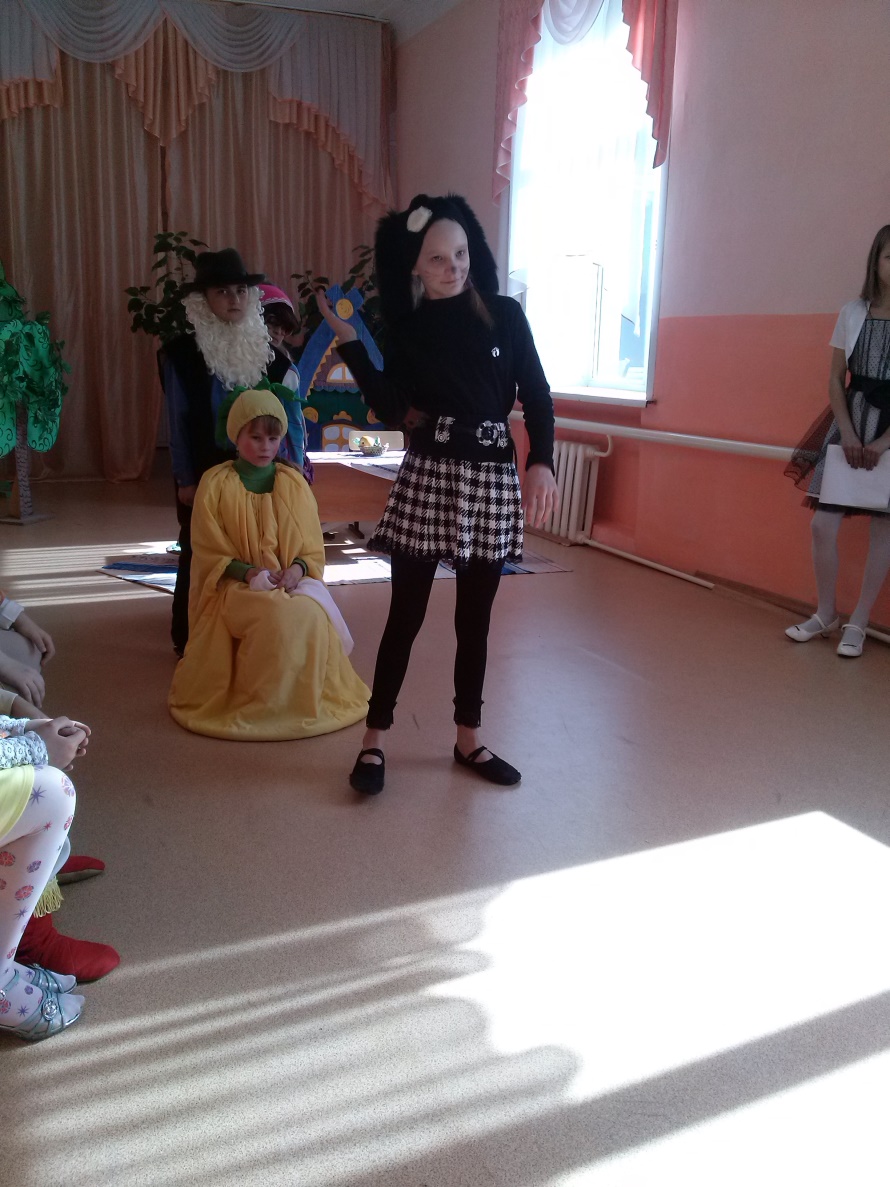 Внучка: — Жучка, Жучка, не ленись,За подол скорей берись. Жучка: - Что за шум?И Что за драка? Гав-Гав-Гав.
Я так устала, как собака. Гав-Гав-Гав.Во дворе так много дел!
Целый день хвостом вертела,
Оглянуться не успела,
А теперь под самым носом
Репка выросла без спроса.Ведущий: — Дедка за репку.Репка: — Еще не время.Дед: — Ой-ой-ой.Ведущий: — Бабка за дедку.Бабка: — О-го-го.Ведущий: — Внучка за бабку.Внучка: — Ля-ля-ля.Ведущий: — Жучка за внучку.Жучка: — Гав,гав,гав.Ведущий:— Жучка к Внучке подбежала и за юбку тянуть стала,
Только репка все на месте, знать не вытянуть им вместе.Репка: — Еще не время.Ведущий: — А куры…Куры: — Ко-ко-ко, ко-ко-ко, вырвать репку нелегко!Жучка: — Гав-гав-гав, что за беда?
Надо Мурку звать сюда.
Мурка, Мурка, выручай,
Тянуть репку помогай.Выход Мурки (под музыку).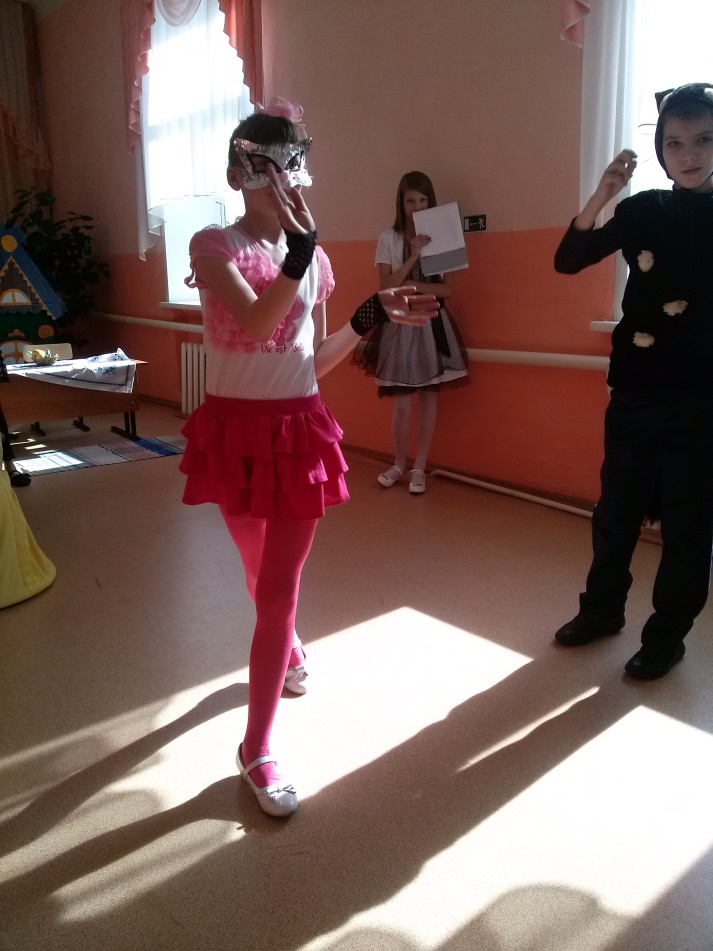 Мурка:— Мяу-мяу, на всех языках я мурлычу немножко,
Ведь я занимаюсь наукой,
И против меня не мяукай.
Мышей не ловлю я,
Боюсь, что устану,
Могу изучать молочко и сметану.
Открою я вам по секрету –
Я рыбку люблю, а не репу.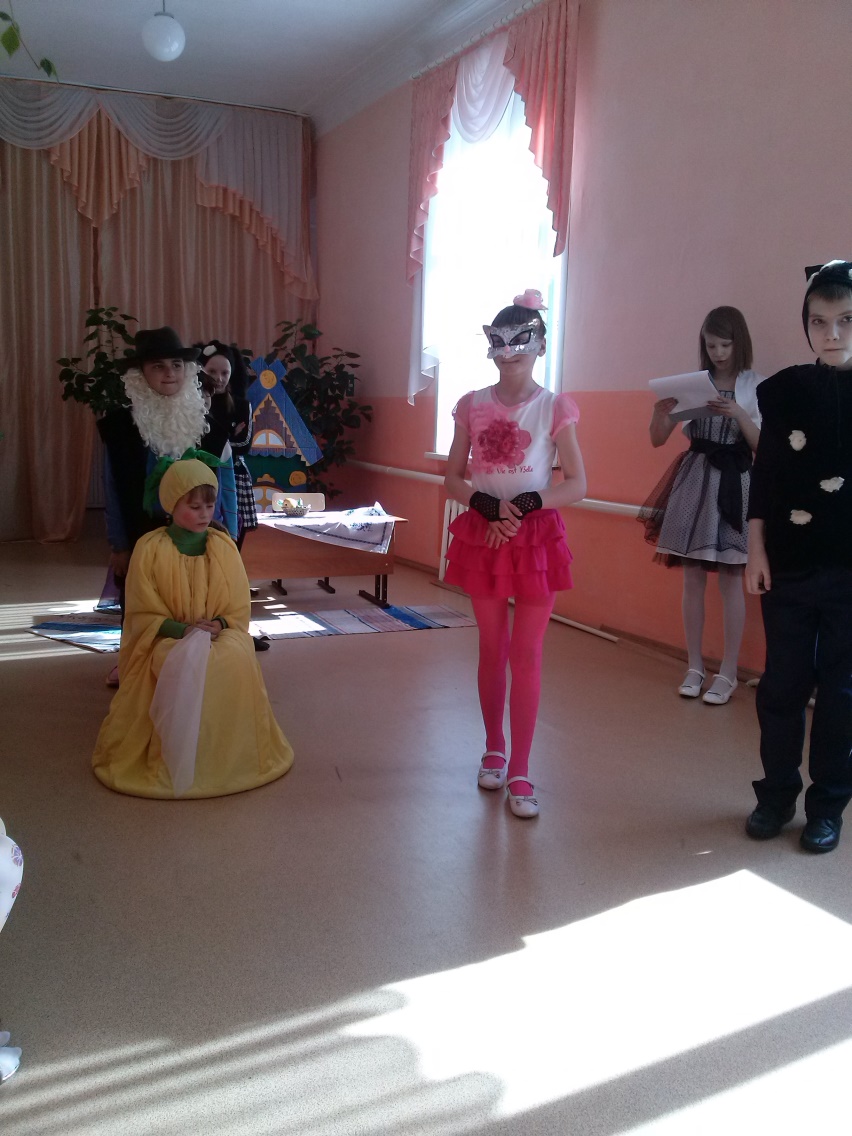 Ведущий:— Вот и Мурка подоспела,
И они взялись за дело.
Дедка за репку.Репка: — Еще не время.Дед: — Ой-ой-ой.Ведущий: — Бабка за дедку.Бабка: — О-го-го.Ведущий: — Внучка за бабку.Внучка: — Ля-ля-ля.Ведущий: — Жучка за внучку.Жучка: — Гав-гав-гав.Ведущий: — Мурка за Жучку.Мурка: — Мяу-мяу.Ведущий:— Тянут дружно, но вот беда –
Репка ни туда, и ни сюда.
А куры…Куры: — Куд-куда, куд-куда, ох как репка велика!Мурка:- Позвать Мышку не мешало б,Только что вот тут бежала.Мышка помоложе,пусть она поможет!Все вместе:— Мышка, Мышка, не ленись,
Вместе снами потрудись.Выход Мышки (под музыку).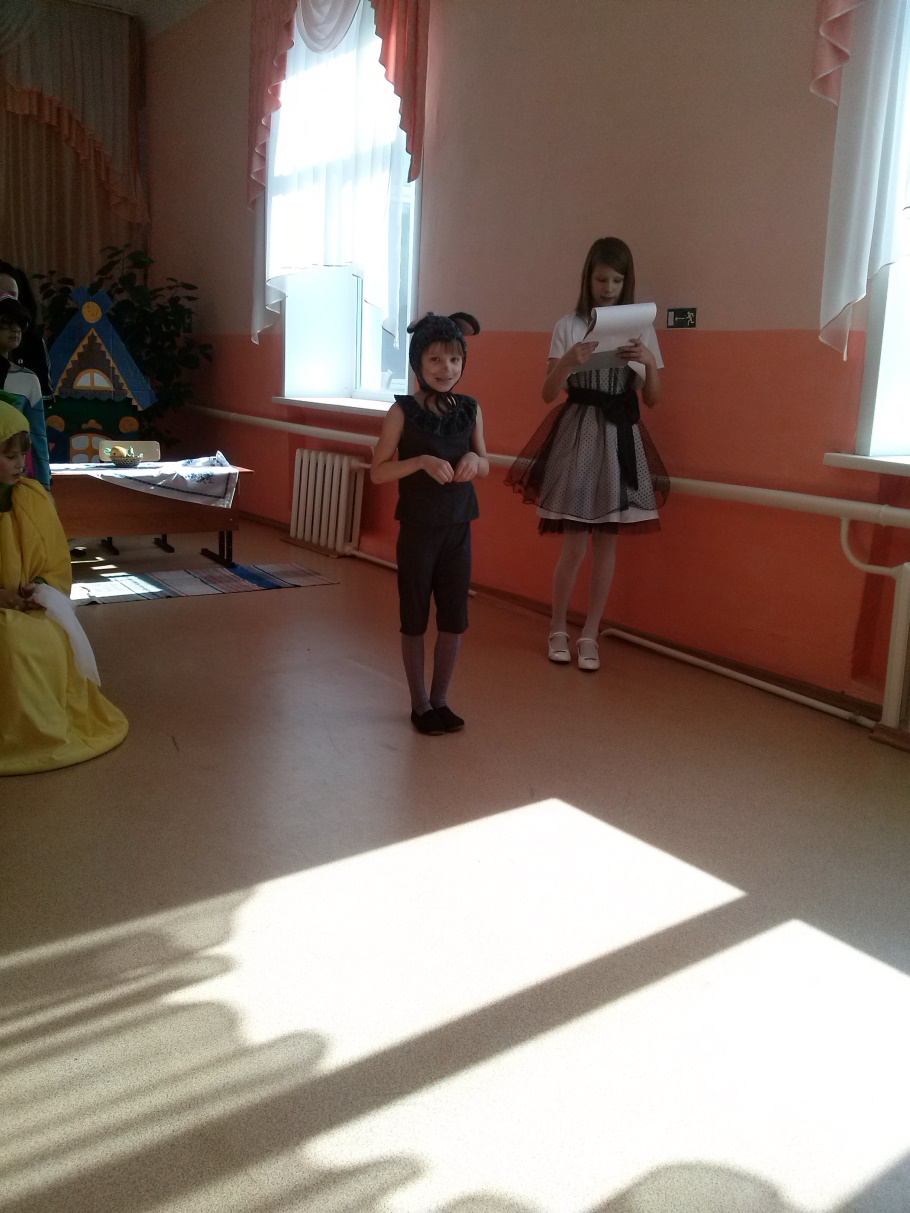 Мышка:— Пи-пи-пи, я мышка очень сильная.
И шкурка моя стильная.
Потрудиться я бы рада,
А какая ждет награда?Мурка:— Репки маленький кусочек,
Ты получишь, мой дружочек.Ведущий: — Дедка за репку.Репка: — Еще не время.Дед: — Ой-Ой-Ой.Ведущий: — Бабка за дедку.Бабка: — О-го-го.Ведущий: — Внучка за бабку.Внучка: — Ля-ля-ля.Ведущий: — Жучка за внучку.Жучка: — Гав-гав-гав.Ведущий: — Мурка за Жучку .Мурка: — Мяу-мяу.Ведущий: — Мышка за Мурку.Мышка: — Пи-пи-пи.Все: — Встанем вместе, скажем «УХ!»Ведущий: — Вытащили репку вдруг!
Повалили ее наземь,
Развалили десять грядок.
А куры…Куры: — Ку-ка-ре-ку, ку-ка-ре-ку, выдернули репку эту!Репка: — Время пришло.Все:— Ну и репка, красота,
Так красива, так кругла.
А на вкус должно – вкусна.(Все дети водят хоровод вокруг репки на мелодию песни «Как у наших у ворот».)1.Ай да репка, хороша,
И кругла ты и вкусна,
Ай люли, ай люли,
И кругла ты и вкусна.2.Да как дед тебя сажал,
Как тебя он поливал,
Ай люли, ай люли,
Как тебя он поливал.3. Да как вместе мы взялись,
И немножко напряглись,
Ай люли, ай люли,
Да как вместе напряглись.4. Славный вырос урожай,
Удивили мы весь край.
Ай люли, ай люли,
Удивили мы весь край.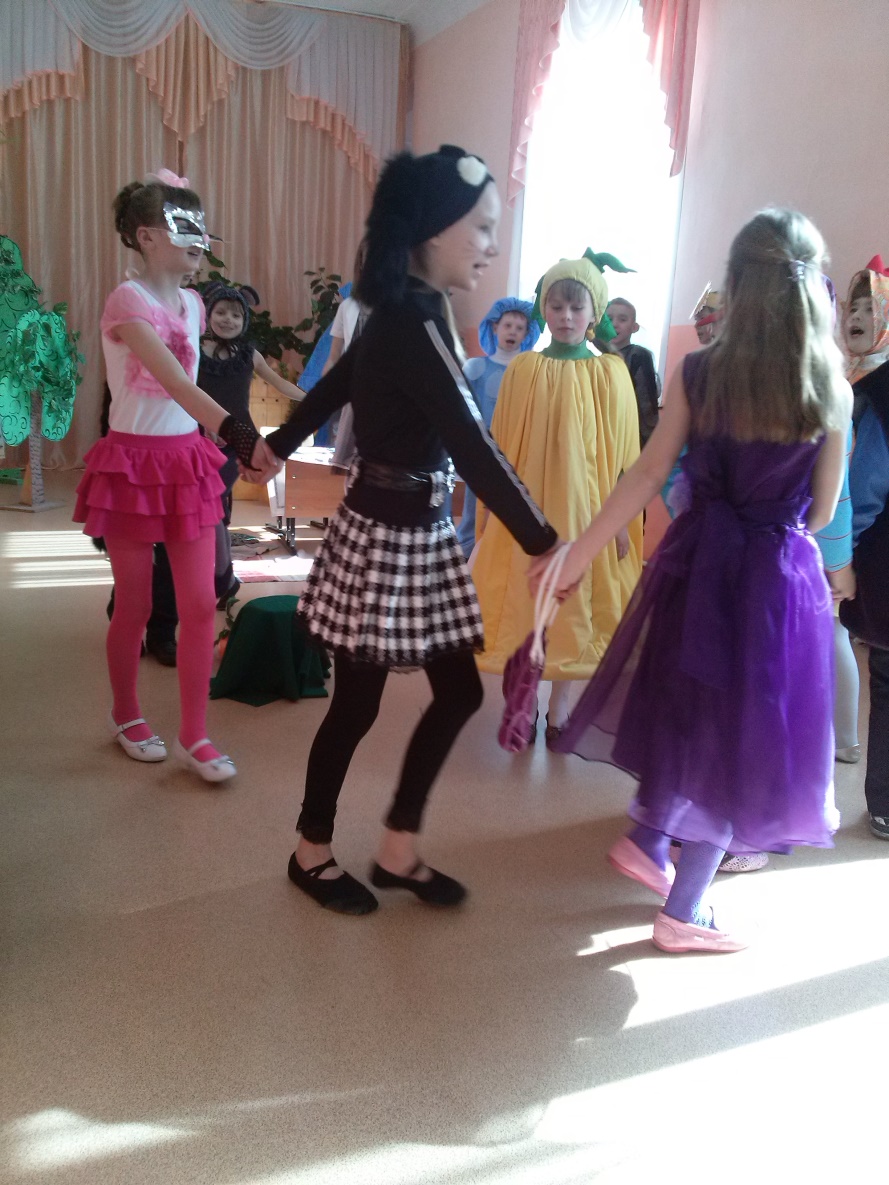 Ведущий: (обращается к зрителям):
Велика ль у Мышки сила?
Это дружба победила!
На здоровье кушай, Дед,
Долгожданный свой обед!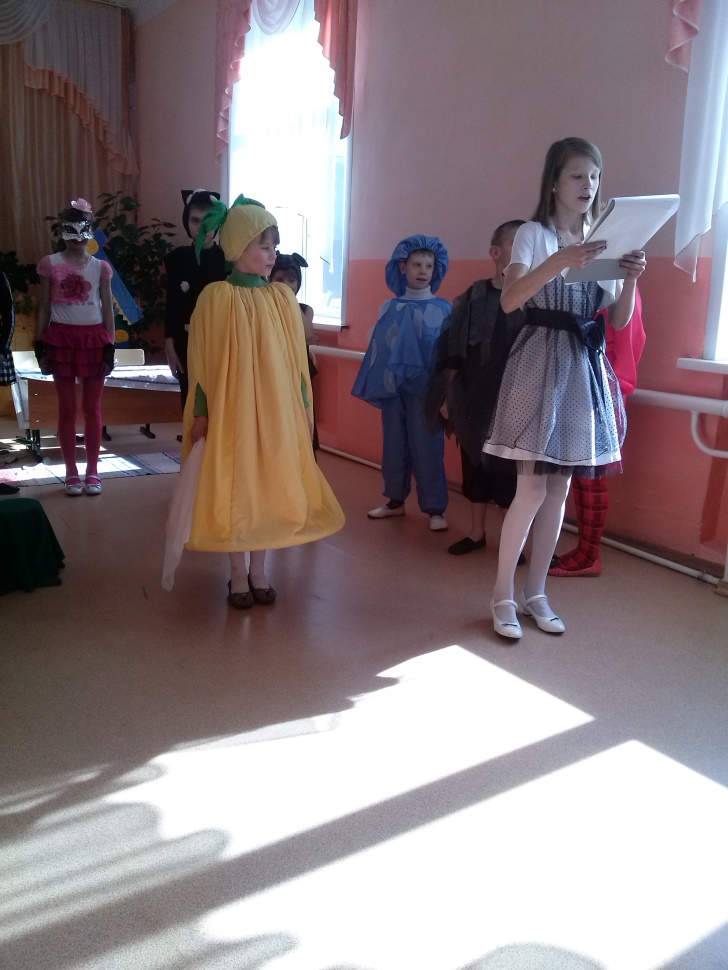 Ведущий: Вот и сказочке конец,
Кто смотрел – тот молодец.А теперь мы ждем аплодисменты, ну и прочие комплиментыведь артисты наши старались,хоть немного и растерялись. Артисты выходят на поклон.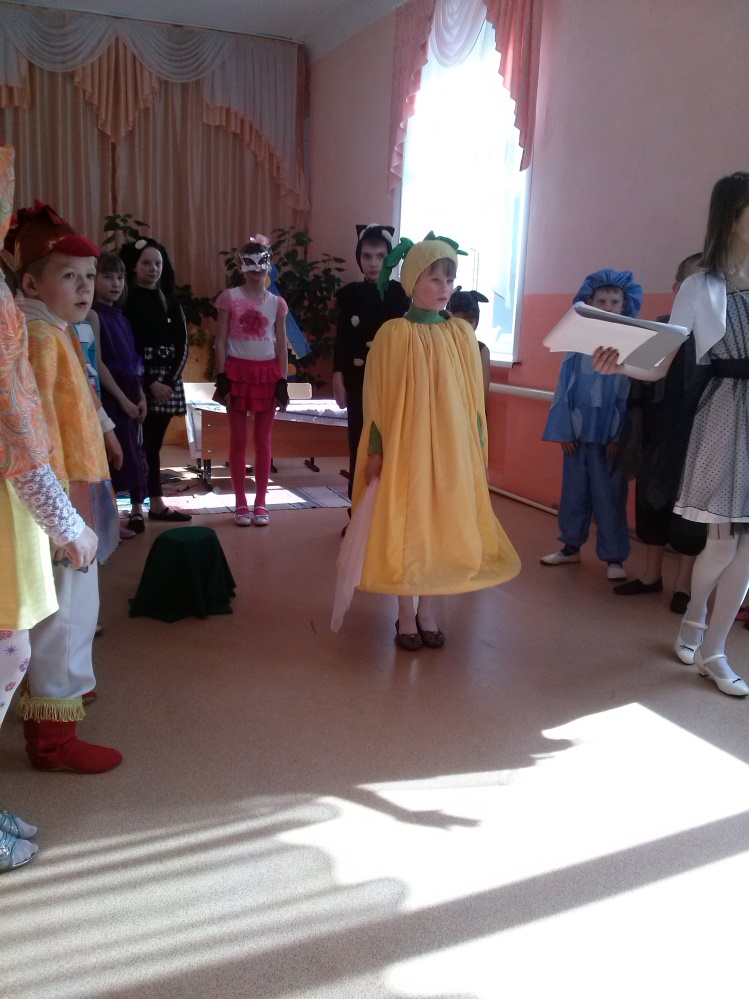 